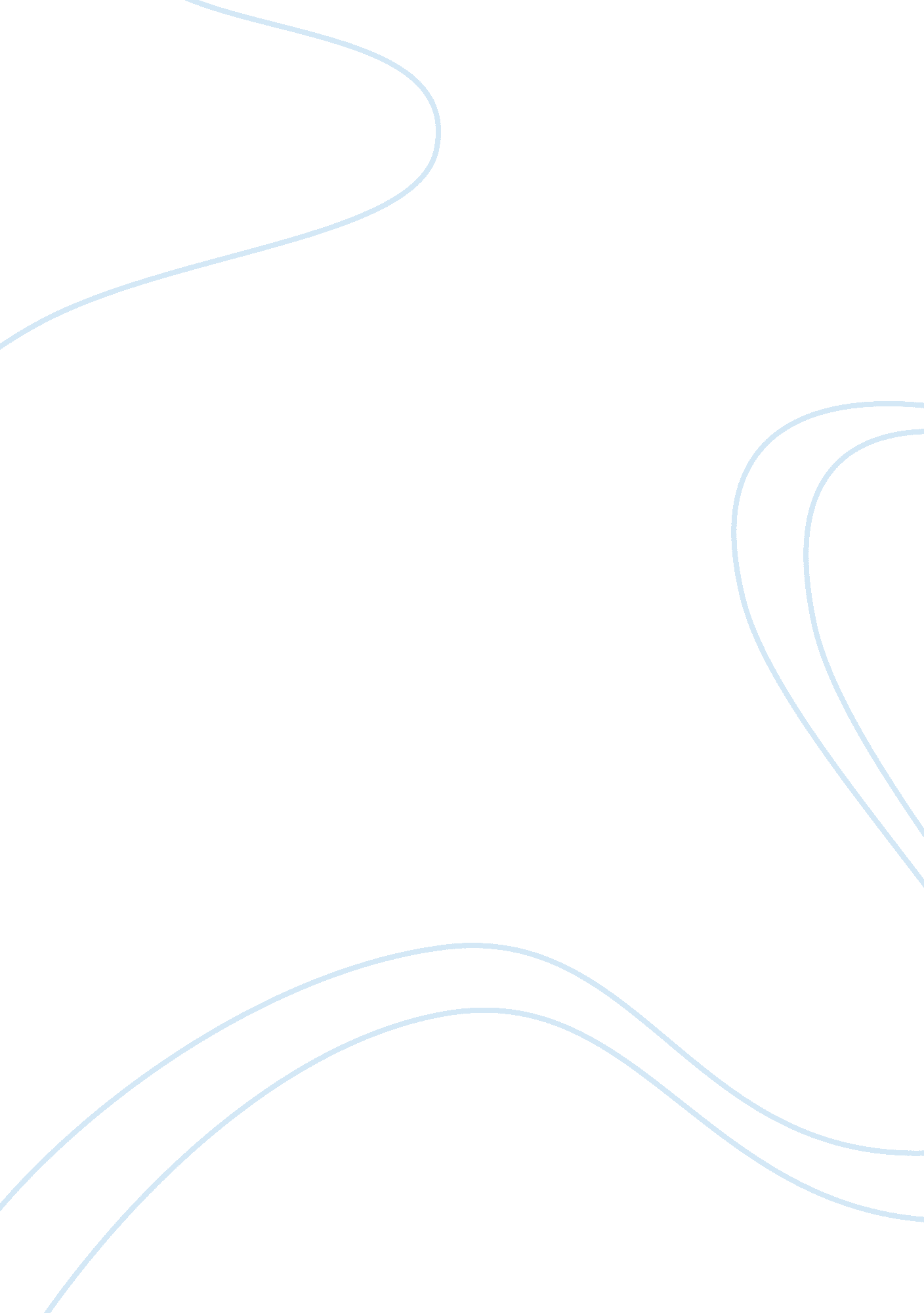 ''wit'' essay exampleEntertainment, Movie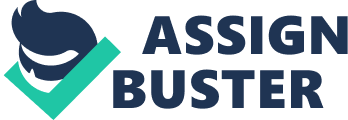 Wit 
Wit is a luminous of literary work by Margrate Edson that grabbed Pulitzer Prize in the year 1998. The script of the novel was so impressive that it inspired a director to make a film. The story revolves around Vivian bearing, a knowledgeable professor who is diagnosed with ovarian cancer and her health conditions started deteriorating day by day. 
The way, Edson has portrayed the incidents; it is very much clear that she has a very good experience and understanding of such issues. When she was writing this play, she was working in a hospital where she closely watched the patients, their pain, emotions and a bare truth that they know when they are going to die. 
Play starts with Vivian entering on stage and the first communication she makes with the audience by saying “ Hi, how are you feeling today” the play reveals the whole drama in further few minutes. 
In the year 2001, a movie was directed by mike Nicholas on the same script with some alterations and got acclamations from all over because of its strong script as well as for the expert direction. It is really hard to compare both the works and to opine that which one is best. In both the creations the massage that was supposed to deliver has been delivered. In film and in play the actors have acted in a perfect way and emotions and pain has been portrayed in the best possible manner. Though there are many, who like the play more than they like the movie but everybody likes the brilliant performance of Emma Thompson and it has been highly appreciated by the audience all over. Reference Edson, M. (2000). Wit. Britain: Nick Hern Book. 